KONKURS LITERACKO-PLASTYCZNY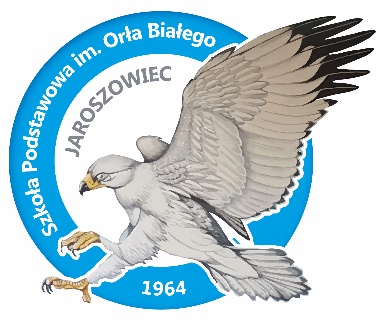                           „Z ORŁEM BIAŁYM PRZEZ STULECIA”             pod patronatem Poseł na Sejm RP Agnieszki Ścigaj                                                            oraz Wójta Gminy Klucze Norberta BieniaRegulamin konkursu Organizatorzy:Szkoła Podstawowa im. Orła Białego w Jaroszowcu Cele konkursu:- popularyzowanie polskich symboli  narodowych wśród dzieci i młodzieży,- kształtowanie postaw patriotycznych,- rozwijanie zainteresowań twórczością patriotyczną,- zainteresowanie uczniów językiem poezji,- wspieranie działań twórczych uczniów w różnych formach aktywności,- kształtowanie i rozwijanie u uczniów uzdolnień plastycznych i literackich,- promocja talentów.Adresaci konkursu: Konkurs przeznaczony jest dla uczniów szkół podstawowych Gminy Klucze. Uczniowie będą oceniani w trzech kategoriach wiekowych:I grupa (konkurs plastyczny): klasy I-III,II grupa (konkurs literacki): klasy IV – VI,III grupa (konkurs literacki): klasy VII - VIII.Tematyka i forma. Konkurs plastyczny: Temat: „Orzeł Biały – symbol państwa polskiego” Forma i technika dowolna. Konkurs literacki (do wyboru):Tematem konkursu jest Orzeł Biały – symbol dążeń Polaków do wolności i suwerenności.Formy (do wyboru):- legenda, której bohaterem będzie Orzeł Biały,- wiersz patriotyczny o Orle Białym. Prace nadesłane na konkurs powinny być własne, wcześniej nienagradzane i niepublikowane. Każdy uczestnik może przesłać e-mailowo jedną pracę napisaną komputerowo czcionką New Times 12 o objętości do 3 stron na jeden z zaproponowanych tematów. Zarówno wiersz, jak i legenda muszą być opatrzone godłem (pseudonimem) uczestnika. To samo godło należy napisać na osobnej stronie zawierającej dane uczestnika: imię i nazwisko autora tekstu, szkoła, klasa, opiekun naukowy, adres e-mail, telefon.Termin konkursuOpisane prace w wersji elektronicznej należy przesłać na adres e-mailowy Szkoły Podstawowej im. Orła Białego w Jaroszowcu: spjar2@poczta.onet.pl do 16 XI 2020r.  Rozstrzygnięcie  konkursu  nastąpi 20 XI 2020 r.  Wyniki zostaną ogłoszone na stronie internetowej Szkoły Podstawowej im. Orła Białego w Jaroszowcu www.spjaroszowiec.pl w zakładce aktualności, natomiast nagrody zostaną przekazane do szkół.VI. Postanowienia końcoweDo zgłoszonej pracy należy dołączyć zgodę na przetwarzanie danych osobowych stanowiącą załącznik do niniejszego regulaminu.  Prace konkursowe pozostają w dokumentacji Szkoły Podstawowej im. Orła Białego w Jaroszowcu.   Serdecznie zapraszamy do udziału w konkursie!Organizatorzy